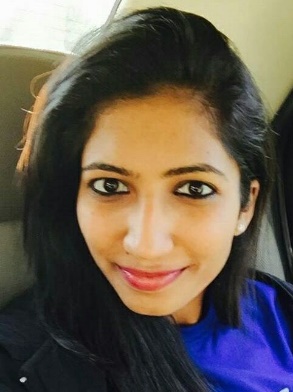 DEVIKADEVIKA.373398@2freemail.com   PROFILE Research professional offering a history of excellence in Content management, Market Research, Reporting, Strategic advisory and Project Management. Possess effective combination of resourcefulness, vigilance and team building skills that consistently contribute to operational and strategic objectives.PERSONAL ATTRIBUTESCompetent in Content Management, Project Management, Corporate Communication, Branding, Market Research, Reporting & Analysis and Presentation skills with total 3.5 years of extensive experience.Ability to consistently maintain composure and remain productive in extremely high-pressure, time sensitive environments Strong Interpersonal, Organizational & communication skills, with exceptional ability to generate new ideas, identify and resolve errors and challenges.     PROFESSIONAL EXPERIENCEMarch 2017 – Present 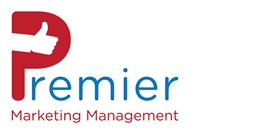 (Premier Marketing Management Company)Business Bay, Dubai			                   				         Senior Research ExecutivePMM is an independent regional market research consultancy company, based in Dubai and established in 2010 with a vision to provide premium research and fieldwork services. Roles and Responsibilities –Market Research and Proposal DevelopmentFormulates the overall research plan to consolidate research objectives, targets, frequency, strategies, and resources to establish and align guiding principles for all business units across the company. Manage and review the research plan to reflect business changes to achieve a consistent alignment.Primary and Secondary Research for the projects: conducting thorough, detailed desk research on a regular basis across multiple studies to gain a thorough understanding of project objectives with the goal of better informing the client and the team.Prioritize and plan work activities. Plan for additional resources. Integrate changes smoothly. Set goals and objectives. Work in an organized manner.Works independently and collaboratively on deliverables including performance reporting and competitor and market analysis.Applying qualitative and quantitative techniques to interpret the data and produce substantiated recommendations to the client.Assists in creating bids for proposals including getting costs from operations and estimating research hours Formulating appropriate research solutions and managing complex ad hoc research projects to a successful outcome.Independently coordinates/communicates with external research vendors during all phases of research (design, execution, reporting) to ensure project deliverables/deadlines and quality standards are achieved.Manages day-to-day responsibilities of quantitative and qualitative market research projects, using traditional and/or web-based methodologies such as telephone interviews, mail surveys, internet/intranet surveys, online and offline focus groups.  Communication with clients directly to clear the questions and data confusions.Maintain an updated documentation of information flow and projects key findingsDesign and test questionnaires for service provider and enterprise surveys.Create graphs and charts to present data to our clients in a clear, appealing, standardized way. Summarizes key research findings for written reports and presentations delivered to internal business clients.Demonstrate accuracy and thoroughness. Display commitment to excellence. Look for ways to improve and promote quality. Apply feedback to improve performance. Monitor own work and review colleagues’ work to ensure quality.Mystery Shopping Facilitates trainings on the projects to the mystery shoppersPrepare and document instructions for each project in the systemProvide daily reports on all project to the managementProvide weekly or monthly reports on the projects to the clients in an interactive manner.Engage in direct meetings with the clients to discuss the progress of the projectClient Management Consult with clients to determine and understand needs in order to proactively offer business intelligence tailored to their project, goal, or scenario.Give presentations to the client according to their requirement and thereby gaining the projectTo exceed the expectation of the project by creating more dynamic and interactive surveys and questionnaire.To share the results and recommendations of the surveys instantly as per their requirementProvide weekly or monthly reports on the progress of the reportHandles the adhoc requirements from the clientReportingReceives assignments and plans for data collection and analysis for assigned departmental functions or activities.Provide data visualization using software like Sassie and Presto. Perform independent analysis of data. Conduct presentations based on the reports.Designs custom reports and data displays for projects and standard report formats for ongoing functions based on organizational needs for information.Reviews assigned operating records and/or databases for quality. Identifies processes or reporting functions that do not provide the necessary level of completeness, detail or accuracy.Retrieves and summarizes data from various information systems for inclusion into research or operating reports.Reviews monthly operating statistics and operating data and prepares operating reports.Generates reports, presentations, graphics, forms and other documents to demonstrate information flow and project results.Presents periodic reports or special projects to organizational management.  Quality AssurancePersonally conducting comprehensive, manual and automated functional and usability testing on all applications, data, files, reports, databases, etc. in order to ensure consistent and optimal quality before and after applications are releasedProvide clear documentation on the steps of the testing and results gatheredTesting the surveys and questionnaire on various devices like PC, tablet, mobiles etc..Ensure effective execution of the test plans in order to meet quality objectives and stakeholders’ expectationsJune 2013 to Dec 2016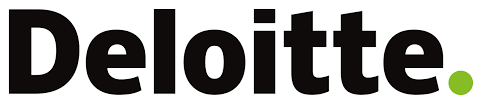 (Deloitte Touche Tohmatsu Limited)Bengaluru, India			         						        Senior Research AnalystA "Big Four" accounting firms and the largest professional services network in the world by revenue and number of professionals, UK-incorporated multinational firm with operational headquarters in New York City.Key Roles and Responsibilities – Initiate and maintain regular contact with Knowledge Managers and project contacts in order to collect and to post content in Deloitte knowledge portal(s)Managed and sourced content related to Deloitte’s engagement across several functionsFacilitated trainings for Deloitte professionals on SharePoint Intermediate and self-development skillsWeb Analytics – Analyze monthly Metrics report of Deloitte Net web sites to understand the site performance, content quality, user demographic and decide on a work plan to update content if needed. Create decks and present in front of leadership to analyze how our sites could be improvedLead of various initiatives of enhancing content promotion through site taxonomy and structuring of content inventoryCreate year-end reports for clients to showcase achievements and analyze the future work plan for the coming year. Prepare decks for leadership, to be presented in front of external clients to acquire businessEnsure periodic discussion with Knowledge Managers to pitch in for additional KM services. End to end Project managementActive participation in KM wide initiative of Process ExcellenceOwn the responsibility for all the deliverables of the team, including turnaround times, quality and operationsQuality lead of the team and part of KS Quality core team and led biggest News Transformation Project from quality stand pointPromote and share content for business needs for all four functions (Audit, Advisory, Consulting, Tax) in DeloitteLead a team of SharePoint analysts in designing, developing and maintaining SharePoint Intranet sites and pagesOrganize Knowledge sharing sessions among various teams in KM, discussing about projects, market trends, and competitor performance analysisKey AchievementsRecognized by leadership for outstanding contribution on developing new site for Deloitte CEO AnnouncementRecognized by leadership for on boarding of content manager for SharePoint platform as site owners and content managersRewarded for exceptional client service for Market Development and Strategies site.Rewarded for developing a site for Audit PPDs which is a one-stop shop for all Audit news and strategic initiativesEDUCATIONAL QUALIFICATIONCourse: Post Graduate in Master of Business Administration, CGPA: 7.79Specialization: Finance (Major) & Marketing (Minor)Course: Graduate in Bachelor of Commerce, 86%Specialization: FinanceACADEMIC PROJECTSFinancial Analysis of Bombay Dyeing Manufacturing Ltd in terms of stability, solvency, liquidity and profitability to understand and interpret whether the business is good to be invested in or notInternship & Project study on Employee Satisfaction of Hi-Lite BuildersProject study on Lending to corporates at Dhanlaxmi Bank, CochinCOMPUTER SKILLS Working experience in HTML, CSS, SharePoint 2007, 2010 & 2013, Dreamweaver, JQuery, Photoshop, InfoPath, Nintex and Microsoft office.PERSONAL PROFILEDate of Birth		: 	08 November 1990Marital Status		:	MarriedNationality		:	IndianVisa Status                   :            Residence (Husband sponsor)Languages known       :            English, Hindi, MalayalamReferences		:	Shall be provided upon request 	 